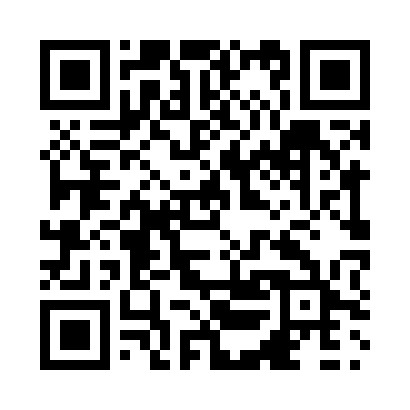 Prayer times for Cap Le Moine, Nova Scotia, CanadaWed 1 May 2024 - Fri 31 May 2024High Latitude Method: Angle Based RulePrayer Calculation Method: Islamic Society of North AmericaAsar Calculation Method: HanafiPrayer times provided by https://www.salahtimes.comDateDayFajrSunriseDhuhrAsrMaghribIsha1Wed4:115:491:016:038:149:532Thu4:095:481:016:048:169:553Fri4:075:461:016:058:179:574Sat4:045:451:016:068:189:595Sun4:025:431:016:068:1910:016Mon4:005:421:016:078:2110:037Tue3:585:401:016:088:2210:058Wed3:565:391:016:098:2310:069Thu3:545:381:016:108:2510:0810Fri3:525:361:016:108:2610:1011Sat3:505:351:016:118:2710:1212Sun3:485:341:016:128:2810:1413Mon3:465:321:016:128:3010:1614Tue3:445:311:016:138:3110:1815Wed3:425:301:016:148:3210:2016Thu3:415:291:016:158:3310:2217Fri3:395:281:016:158:3410:2418Sat3:375:271:016:168:3610:2619Sun3:355:251:016:178:3710:2720Mon3:345:241:016:178:3810:2921Tue3:325:231:016:188:3910:3122Wed3:305:221:016:198:4010:3323Thu3:295:221:016:198:4110:3524Fri3:275:211:016:208:4210:3625Sat3:255:201:016:218:4310:3826Sun3:245:191:016:218:4410:4027Mon3:225:181:026:228:4510:4228Tue3:215:171:026:238:4610:4329Wed3:205:171:026:238:4710:4530Thu3:185:161:026:248:4810:4631Fri3:175:151:026:248:4910:48